The Frog SistersThe blue frog wants to meet her sister the green frog by jumping on water lilies. Her sister tells her "Come and meet me but for this you can only:- jump from a water lily to another - and you can jump two water lilies at a time.Attention: you can never get back to the water lily you have been on."Show all possible routs by using the numbers of water lilies she touches.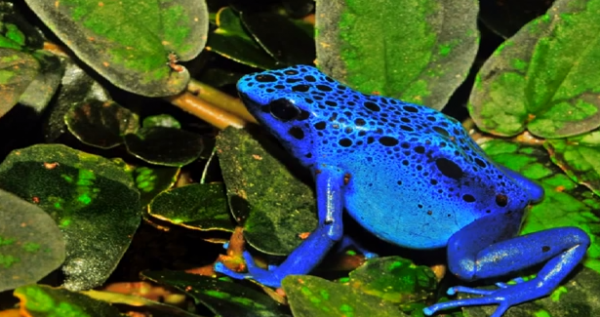 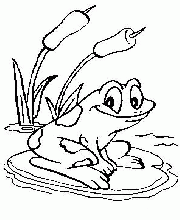 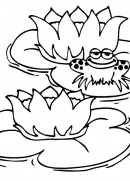 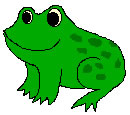 